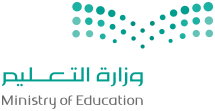 السؤال الأول : اختيار من متعدد :السؤال الثاني: رتبي مراحل نزول المطر كما ورد في سورة النور : ( ثم يؤلف بينه ) – (فترى الودق يخرج من خلاله ) – ( الله يزجي سحابا ) – ( ثم يجعله ركاما )السؤال الثالث : مثلي لما يلي بمثال واحد : ١-الشفعاء يوم القيامة :الأنبياء – القرآن – الملائكة – المؤمنين .٢- محارم المرأة في سورة النور : الزوج- الابن -الأخ -أولاد الأخوان و الأخوات .٣- صور الكسب باليد : الزراعة الصناعة -الرعي -الأسر المنتجة – طباعة الأوراق.٤-مفسدات الصيام: الأكل -الشرب – المغذيات - السؤال الرابع : حللي الحديث الشريف حسب المطلوب:عن حكيم بن حزام رضي الله عنه عن  الرسول صلى الله عليه وسلم قال : ( اليد العليا خير من  اليد السفلى) السؤال الخامس : أكملي الفراغات : ١- لزوم المسجد للعبادة يسمى: ……الاعتكاف                                          ٢-من مستحبات الصيام تأخير ……..السحور السؤال السادس : زواجي بين النص الشرعي و موضوعه : ١-تحريم الغش و التدليس  .                                                   ٢– شروط الشفاعة.٣-فتنة الاستدراج.١- اختيار من متعدد :س٢- أذكري  صفات للرقية الشرعية:  ٣--بيني معاني المصطلحات التالية :٤-زواجي بين النص الشرعي و موضوعه المناسب :١-صاحب السوء يصد عن طاعة الله  .                        (٢     ) قال تعالى : (كذلك لنثبت به فؤادك)                           ٢-الحكمة من نزول القرآن مفرقا .                             (٣      )قال صلى الله عليه وسلم : (ولا أقول إلا حقا)                                            ٣- آداب المزاح.                                                (١       )قال تعالي : (ياليتني لم اتخذ  فلانا خليلا)العبارة ١٢٣١-تجوز الاستعانة بالحي القادر ويمثل ذلك الاستعانة :بصديق لفهم الدرس بالغائب في شفاء المريض بالأموات لطلب الرزق٢-الذبح تقربا للأولياء بذكر أسمائهم:ذبائح مشروعةذبائح مباحةذبائح شركية ٣- (فتقطعوا أمرهم بينهم زبرا).معنى ما تحته خط:شريعة واحدة أحزاباموحدين ٤- من موضوعات سورة النور  :صفات المؤمنين آداب الاستئذانحال الكافر يوم القيامة٥-صحابي جليل كان حريصا على طلب العلم:المقدام بن يكرب عبدالله بن مسعودالنواس بن سمعان٦-ورد فضل سورتين تحاجان عن صاحبها يوم القيامة هما:البقرة و آل عمران المعوذتانالإخلاص و الكافرون٧-من يباح لهم الفطر مع الإطعام عن كل يوم مسكين:المرضعمريض لا يرجى شفاؤهفاقد الوعي ٨- ما يحرم صومه من الأيام تطوعا :عاشوراءست شوالأيام التشريق المرحلة الأولى المرحلة الثانية المرحلة الثالثة المرحلة الرابعة (يزجي سحابا)(ثم يؤلف بينه)(ثم يجعله ركاما)(فترى الودق يخرج من خلاله)ما المقصود باليد العليا ؟يد المنفق المعطي ما معنى الاستغناء؟ القناعة ما المقصود باليد السفلى؟يد السائل ما ثمرة العفة؟يعفه اللهمن الأولى عند تقديم الصدقة؟الأهل و الأولاد و الأقارب ما ثمرة الاستغناء؟يغنه الله من فضلهما معنى العفة؟ ترك سؤال الناس مثلي لصدقة التطوع؟المال – العلم – إطعام الطعام العبارة١٢٣١-حكم التمائم المعلقة من القرآن الكريم : لا يجوز مباح لا بأس في ذلك ٢- الطواف المشروع يتمثل في  :حول الأضرحةحول الكعبةحول الأشجار لطلب البركة ٣- (يا أيها الرسل كلوا من الطيبات و اعملوا صالحا).الدرس المستفاد:أكل المباح يعين على الطاعة .المسارعة في الخيرات طريق الصالحين.الدعاء من أجل العبادات.٤- سؤال الله منفعة للعباد كالإذن في الحساب . معنى ل :العكوف الشفاعة الاستعاذة ٥- من صفات المؤمنين : (يؤتون ما أتوا و قلوبهم وجلة ). أي:فرحة بما قدمتمطمئنة لعظم الثواب خائفة ألا تقبل صدقاتهم٦-  من الأوقات التي يجب فيها الاستئذان للأطفال و الخدم:من بعد صلاة العشاءمن بعد صلاة العصرمن بعد صلاة المغرب ٧-   في الحديث : (إن المقسطين على منابر من نور ) و يقصد بهم:الراحمينالعادلين الكاظمين الغيظ ٨-اتصف الصحابي الجليل (الأشج بن قيس ) بصفتين أحبهما الله .هما: العدول و الانصاف الحلم و الأناةالتوسط و الاعتدال ٩-  الاعتدال والتوسط في العبادة يتمثل في :الزيادة التقصير  المتابعة لسنة  ١٠- من الأنسان في الحج : أن يقول الحاج : (لبيك اللهم حجا ) .ويمثل هذا نسك :الإفرادالقران التمتع ١١- الميقات الزماني للعمرة :  شهر شوالفي أي شهر من العامعشر ذي الحجة١٢- من المواقيت المكانية (يلملم )و هووميقات : أهل نجد و الطائفأهل المدينة المنورةأهل اليمن و الجنوب ١٢٣٤ ٥القراءة على المريض مباشرة.القراءة مع النفث في ماء يشربه أو يغتسل به.قراءة الفاتحة و المعوذات .و ضع اليد اليمنى على موضع الألم وقول بسم الله ثلاثا.الدعاء .(بسم الله أرقيك-من كل شيء يؤذيك من شر كل نفس أو عين حاسده)الرقيةالقراءة على المريض لرفع الضر عنه.الودقالمطر . الإحرامنية الدخول في النسك.